INSTRUCTIVO DE LLENADODATOS DEL PROYECTOH. AYUNTAMIENTO DE:ESTADO DE ______________.PROGRAMA DE DESARROLLOINSTITUCIONAL MUNICIPAL (PRODIM)2013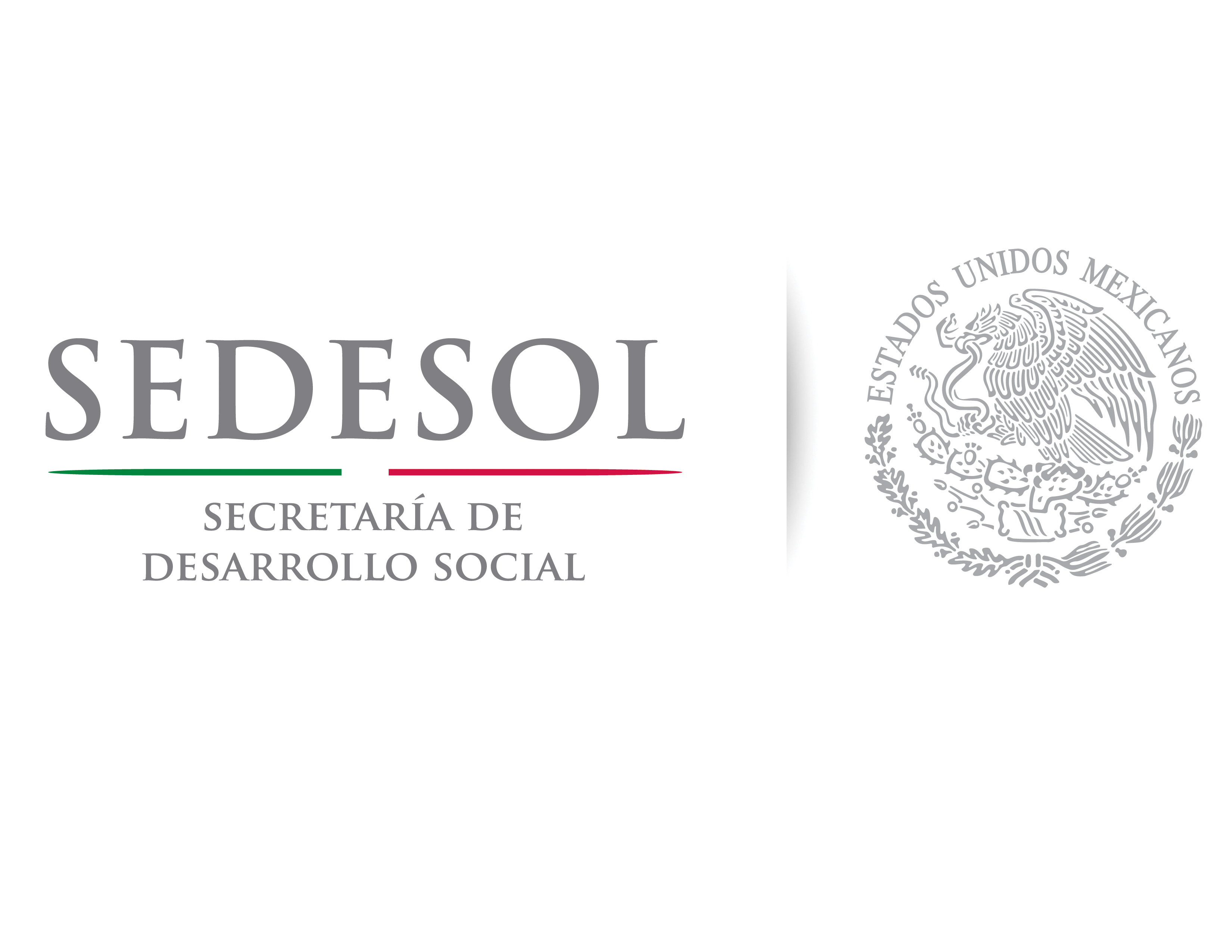 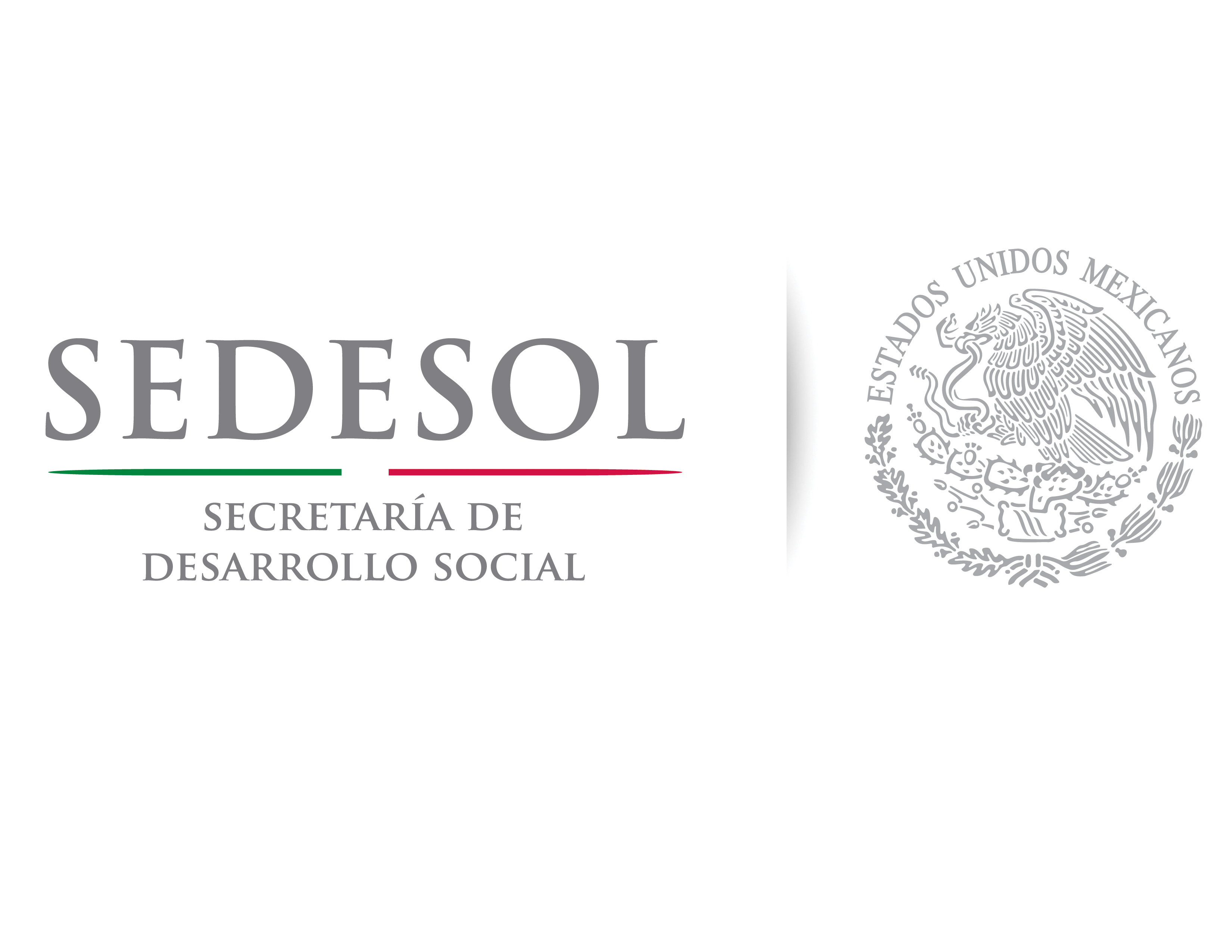 Anexo 2F I C H A    T É C N I C ADATOS DE LA MODALIDAD DATOS DE LA MODALIDAD DATOS DE LA MODALIDAD DATOS DE LA MODALIDAD DATOS DE LA MODALIDAD DATOS DE LA MODALIDAD DATOS DE LA MODALIDAD NOMBRE DE LA MODALIDAD O  PROYECTO: (01)NOMBRE DE LA MODALIDAD O  PROYECTO: (01)NOMBRE DE LA MODALIDAD O  PROYECTO: (01)NOMBRE DE LA MODALIDAD O  PROYECTO: (01)NOMBRE DE LA MODALIDAD O  PROYECTO: (01)NOMBRE DE LA MODALIDAD O  PROYECTO: (01)NOMBRE DE LA MODALIDAD O  PROYECTO: (01)EJERCICIO FISCAL: (02)EJERCICIO FISCAL: (02)EJERCICIO FISCAL: (02)EJERCICIO FISCAL: (02)No. PROGRESIVO: (03)No. PROGRESIVO: (03)No. PROGRESIVO: (03)MODALIDAD: (04)CURSOS DE       CAPACITACIÓN Y    ACTUALIZACIÓNACTUALIZACIÓN DE CATASTRO MUNICIPAL, PADRÓN DE CONTRIBUYENTES Y/O TARIFASADQUISICIÓN Y CREACIÓN DE SISTEMAS DE  INFORMACIÓN, SOFTWARE Y HARDWARE.                  ACONDICIONAMIENTO                                                              DE ESPACIOS FÍSICOS                 ACONDICIONAMIENTO                                                              DE ESPACIOS FÍSICOS     ACTUALIZACIÓN DEL MARCO JURÍDICO Y NORMATIVO DE LA ADMINISTRACION MUNICIPALMODALIDAD: (04)CURSOS DE       CAPACITACIÓN Y    ACTUALIZACIÓNACTUALIZACIÓN DE CATASTRO MUNICIPAL, PADRÓN DE CONTRIBUYENTES Y/O TARIFASCOORDINACIÓN         INTERINSTITUCIONAL.ASISTENCIA TÉCNICA                            ASISTENCIA TÉCNICA                                PARTICIPACIÓNCOSTO TOTAL DEL PROYECTO:(05)COSTO TOTAL DEL PROYECTO:(05)COSTO TOTAL DEL PROYECTO:(05)COSTO TOTAL DEL PROYECTO:(05)COSTO TOTAL DEL PROYECTO:(05)COSTO TOTAL DEL PROYECTO:(05)COSTO TOTAL DEL PROYECTO:(05)AREA/ ACTIVIDADES  EN QUE INCIDE:(06)AREA/ ACTIVIDADES  EN QUE INCIDE:(06)AREA/ ACTIVIDADES  EN QUE INCIDE:(06)OBJETIVO :(07)OBJETIVO :(07)OBJETIVO :(07)OBJETIVO :(07)JUSTIFICACIÓN:(08)JUSTIFICACIÓN:(08)JUSTIFICACIÓN:(08)VINCULACIÓN:(09)VINCULACIÓN:(09)VINCULACIÓN:(09)VINCULACIÓN:(09)CUANTIFICACIÓN DE LAS METASCUANTIFICACIÓN DE LAS METASCUANTIFICACIÓN DE LAS METASCUANTIFICACIÓN DE LAS METASCUANTIFICACIÓN DE LAS METASDESCRIPCIÓN:(10)DESCRIPCIÓN:(10)DESCRIPCIÓN:(10)DESCRIPCIÓN:(10)DESCRIPCIÓN:(10)METASMETASBENEFICIARIOSBENEFICIARIOSUNIDAD:(11)CANTIDAD:(12)UNIDAD:(13)CANTIDAD:(14)RESULTADOS:(15)RESULTADOS:(15)RESULTADOS:(15)RESULTADOS:(15)SEGUIMIENTOSEGUIMIENTOFECHA DE INICIO:(15)FECHA DE TERMINACIÓN: (17)RESPONSABLE:(18)RESPONSABLE:(18)CARGO (19)CARGO (19)PROGRAMA DE DESARROLLOINSTITUCIONAL MUNICIPALAnexo 2NOMBRE DEL PROYECTO:Anotar la denominación del proyecto con el cual se identificará la acción que se pretende realizar.EJERCICIO FISCALPeriodo anual al que corresponden los recursos a ejercer.No. DE PROYECTONúmero que se le dio al proyecto en el Programa, como referencia.MODALIDADMarcar con una “X” la vertiente a la que corresponda el proyecto.COSTO TOTAL DEL PROYECTO:Importe total estimado para la ejecución del proyecto, con número y letra.AREA/ACTIVIDADES EN LAS QUE INCIDE:Identificar y describir las funciones, actividades y/o unidades administrativas beneficiarias con la ejecución del proyecto. Por ejemplo, la capacitación a servidores públicos municipales para la elaboración de proyectos mejoraría las funciones de programación, ejecución, seguimiento, control y evaluación física y financiera de las obras.OBJETIVOAnotar lo que se pretende con la realización de este proyecto.JUSTIFICACIÓN:Presentar una síntesis sobre los problemas, necesidades y aspiraciones más relevantes, que motivan la instrumentación del proyecto y que contribuyen al mejoramiento de la capacidad institucional del Municipio y señalar los aspectos que se atenderán y las consecuencias que tendría la no implementación.VINCULACIÓNSeñalar en su caso, otros proyectos o acciones que coadyuvan al mismo propósito u objetivo y cómo se articulan unos con otros.CUATIFICACIÓN DE LAS METASCUATIFICACIÓN DE LAS METASDESCRIPCIÓNAnotar la descripción de los logros cuantitativos que se pretenden alcanzar con la ejecución del proyecto.UNIDAD:Anotar la unidad de medida de las metas previstas.CANTIDAD:Anotar la cuantificación de las metas previstas.UNIDAD:Anotar la Unidad de Medida que se emplee como parámetro de medición de los beneficiarios.CANTIDAD:Cuantificar los beneficiarios, de acuerdo a la Unidad de Medida declarada.RESULTADOS:Anotar los bienes, documentos o beneficios que se obtuvieron con la ejecución del proyecto (programas, proyectos, material didáctico, equipo, espacios e instalaciones adecuadas a las funciones, etc.), al término del proyecto, como parte del seguimiento.FECHA DE INICIO:Fecha estimada para el inicio del proyecto, esta fecha se anotará en el formato año/mes/día.FECHA DE TERMINACIÓN:Fecha estimada en la que se terminará el proyecto, esta fecha se anotará en el formato año/mes/día.RESPONSABLE:Identificar la persona responsable de llevar a cabo el seguimiento y evaluación de los avances y resultados del proyecto.CARGOAnotar el puesto que desempeña el responsable de ejecutar el proyecto.DOMICILIO OFICIALAnotar la ubicación de la oficina del responsable de la ejecución del proyecto. TELEFONO OFICIALAnotar el número telefónico con clave de larga distancia y en su caso extensión de la oficina del responsable de ejecutar el proyecto.PRESIDENTE MUNICIPAL:Nombre, firma y sello del Presidente Municipal Constitucional que propone el proyecto.TESORERO MUNICIPALNombre, firma y sello del Tesorero Municipal responsable de la gestión y seguimiento del “Programa de Desarrollo Institucional”.